A taste of 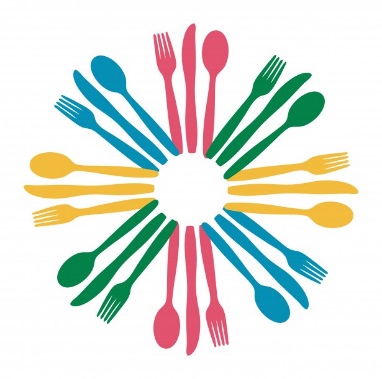 Senior LivingOctober 24, 2019THANK YOU FOR PARTICIPATING IN A TASTE OF SENIOR LIVING!  WE ARE EXCITED TO HAVE YOUR SUPPORT AS A GOURMET SPONSOR!GOURMET SPONSOR: $2,500 WHERE:  TEN OAKS BALLROOM, 5000 Signal Bell Lane, Clarksville, MD 21029WHEN:  October 24, 2019, 5:00 – 7:30 pmSET UP:  BEGINS AT 3:15 PM ON THE DAY OF THE EVENT.  PLEASE BE FINISHED WITH SET UP BY 4:45 PM.GOURMET SPONSORSHIP INCLUDES: SKIRTED PREMIUM ROUND TABLE, ENTRY FOR 4 REPS, ADVANCED ADVERTISING (PLEASE PROVIDE YOUR LOGO), LOGO ON EVENT SIGNAGE, VERBAL RECOGNITION AT EVENT.OPTIONAL:  YOU MAY BRING MARKETING MATERIALS AND A COMPANY SIGN.  WE ENCOURAGE YOU TO OFFER A DOOR PRIZE – PLEASE LET US KNOW IF YOU’D LIKE TO DO SO.WE WILL SEND YOU AN EMAIL THE WEEK BEFORE THE EVENT WITH CONTACT INFORMATION FOR ATTENDEES.  IF YOU HAVE ANY QUESTIONS, PLEASE CONTACT LESLEY FLAIM:  lflaim@lifespan-network.org 410.381.1176 ext. 261.AGAIN, THANK YOU FOR SUPPORTING LIFESPAN’S ‘A TASTE OF SENIOR LIVING’!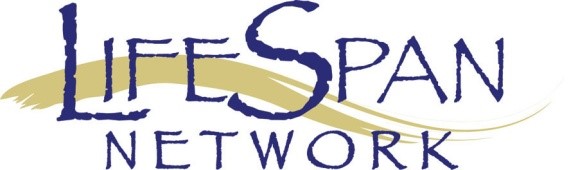 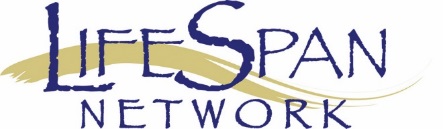 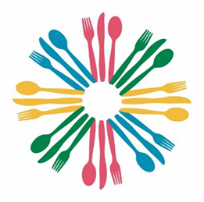 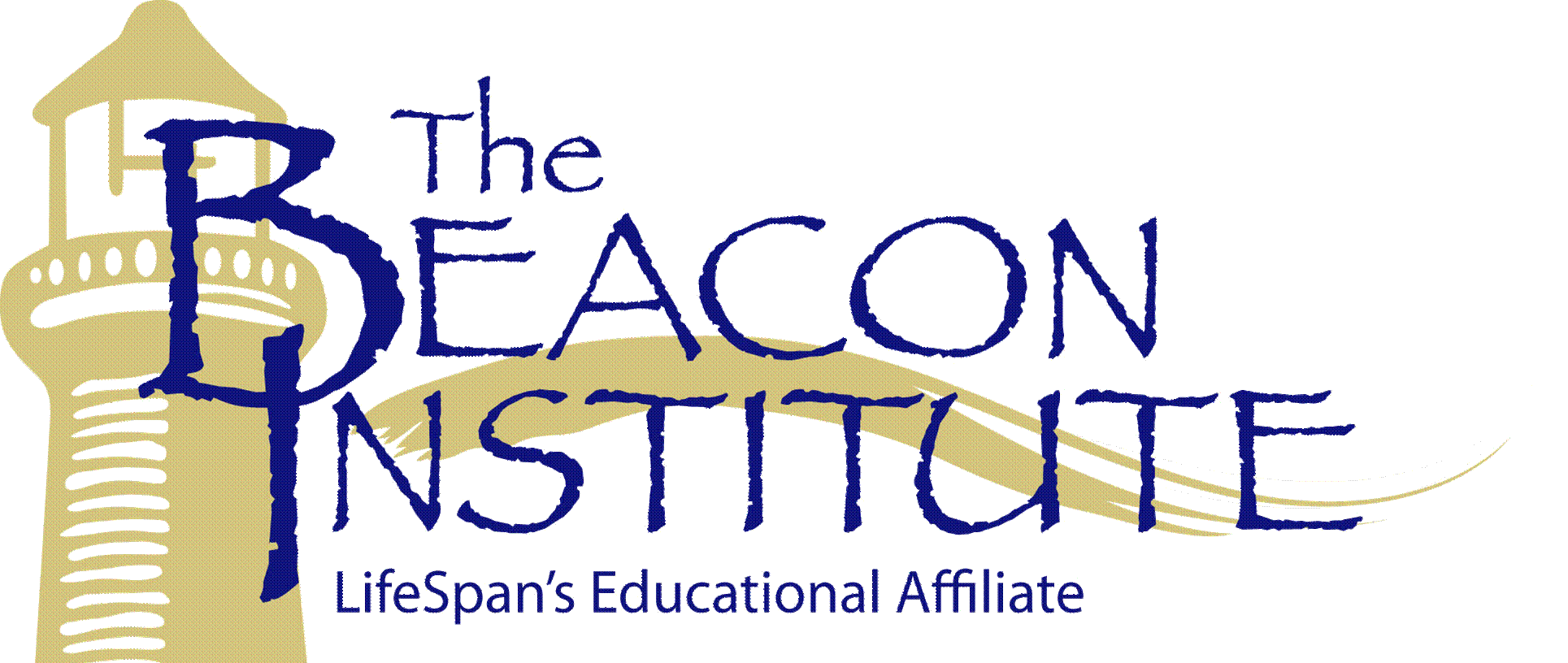 Email to:  lflaim@lifespan-network.org or fax to 410-381-0240A Taste of Senior Living, October 24, 2019, 5:00 – 7:30 pmTEN OAKS BALLROOM, 5000 Signal Bell Lane, Clarksville, MD 21029Organization ______________________________________________________Address__________________________________________________________Work Phone ______________________________________ _________________Rep 1 Name ____________________Title_____________Email______________Rep 2 Name_____________________Title_____________Email______________Rep 3 Name ____________________Title_____________Email______________Rep 4 Name_____________________Title_____________Email______________GOURMET SPONSOR:    $2,500Payment informationPaid by check (Payable to The Beacon Institute) number________Paid by Credit Card (circle one):           Visa	                Mastercard	             American ExpressName on Card:									Card Number:									Address for Card:									Exp Date:					Code:					Card Holder’s email address:							Signature:____________________________________________________Email to: lflaim@lifespan-network.org or fax to 410-381-0240